     จดหมายข่าวประชาสัมพันธ์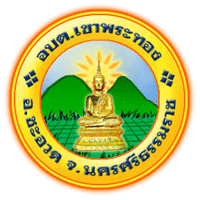    องค์การบริหารส่วนตำบลเขาพระทอง  อำเภอชะอวด  จังหวัดนครศรีธรรมราช  ประจำเดือน  มกราคม  2560  50/2  หมูที่ 1  ตำบลเขาพระทอง อำเภอชะอวด  จังหวัดนครศรีธรรมราช  80180โทรศัพท์ o-๗๕๔๘-๗๒๘๙ เว็บไซต์   www.khaopratong.go.th  E-Mail :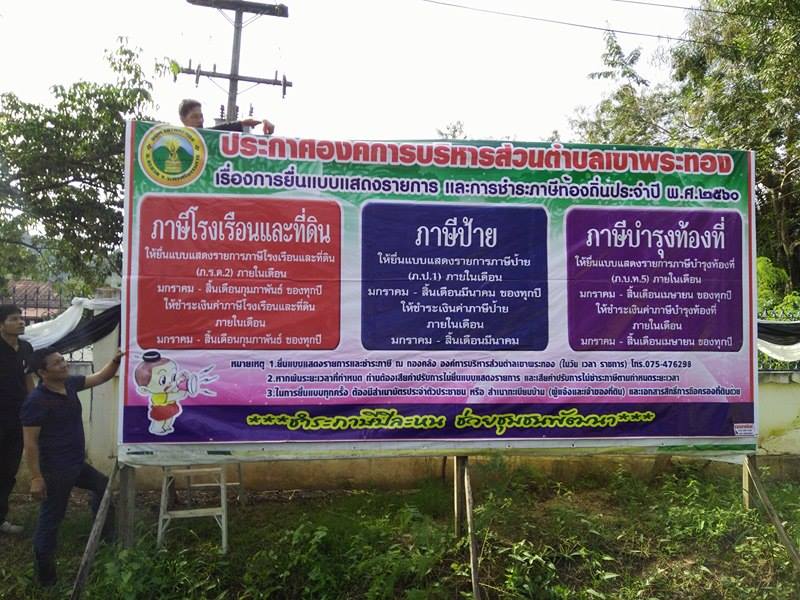 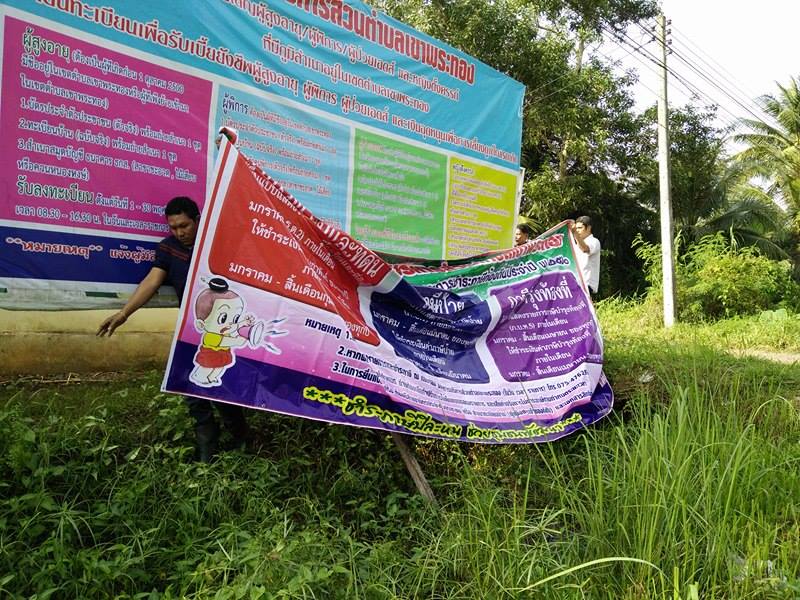 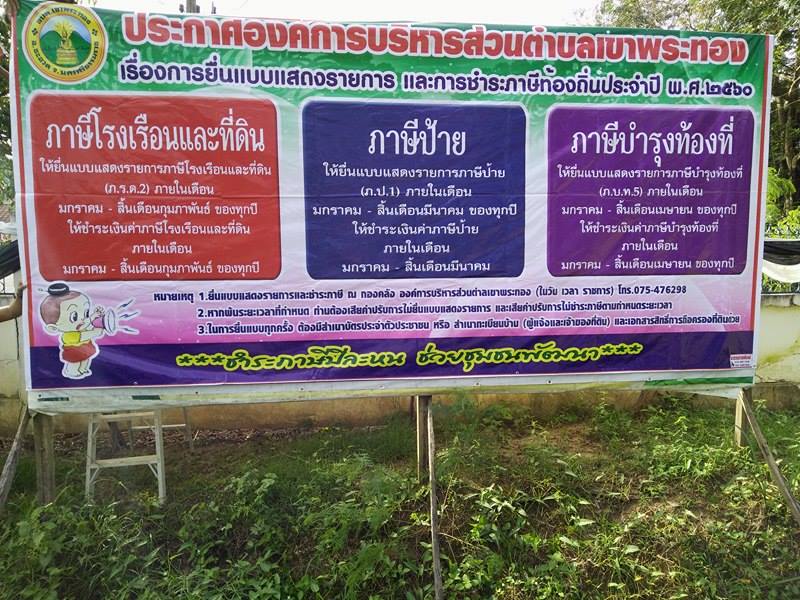 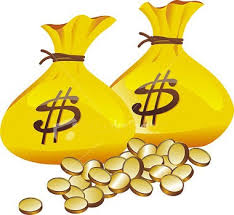           การยื่นแบบแสดงรายการ และชำระภาษีประจำปี 2560 : ด้วยในช่วงเดือน มกราคม ถึง เดือน เมษายนของทุกปี เป็นห้วงระยะเวลาของการยื่นแบบแสดงรายการ และชำระภาษีโรงเรือนและที่ดิน ภาษีป้าย ภาษีบำรุงท้องที่ กองคลัง  องค์การบริหารส่วนตำบลเขาพระทองจึงได้มีการขึ้นป้ายประชาสัมพันธ์ภาษีดังกล่าว  เมื่อวันที่10  มกราคม  2560  ณ  องค์การบริหารส่วนตำบลเขาพระทอง